РЕСПУБЛИКА  КРЫМНИЖНЕГОРСКИЙ РАЙОНЕМЕЛЬЯНОВСКОЕ  СЕЛЬСКОЕ ПОСЕЛЕНИЕАДМИНИСТРАЦИЯ  ЕМЕЛЬЯНОВСКОГО  СЕЛЬСКОГО  ПОСЕЛЕНИЯПОСТАНОВЛЕНИЕот 05.04.2019 г.                                  с. Емельяновка 	№81«О внесении изменений в Правила формирования, ведения и обязательного опубликования перечня муниципального имущества  Емельяновского  сельского поселения, свободного от прав третьих лиц (за исключением имущественных прав субъектов малого и среднего предпринимательства), предусмотренного частью 4 статьи 18 Федерального закона «О развитии малого и среднего предпринимательства в Российской Федерации», утвержденный Постановлением администрации Емельяновского сельского поселения Нижнегорского района Республики Крым от 18.09.2017 г. № 115В соответствии со ст. 18 Федерального закона от 24 июля 2007 года № 209-ФЗ «О развитии малого и среднего предпринимательства в Российской Федерации», администрация Емельяновского сельского поселения Нижнегорского района Республики Крым,ПОСТАНОВЛЯЕТ:1. Внести в Правила формирования, ведения и обязательного опубликования перечня муниципального имущества  Емельяновского  сельского поселения, свободного от прав третьих лиц (за исключением имущественных прав субъектов малого и среднего предпринимательства), предусмотренного частью 4 статьи 18 Федерального закона «О развитии малого и среднего предпринимательства в Российской Федерации», утвержденный Постановлением администрации Емельяновского сельского поселения Нижнегорского района Республики Крым от 18.09.2017 г. № 115 (далее – Правила) следующие изменения:1.1. В пункт 2. Правил добавить абзац следующего содержания:«Имущество включается в перечень в целях предоставления его во владение и (или) в пользование на долгосрочной основе в порядке и на условиях, Администрацией Емельяновского сельского поселения Нижнегорского района Республики Крым, субъектам малого и среднего предпринимательства и организациям, образующим инфраструктуру поддержки субъектов малого и среднего предпринимательства, а также отчуждения такого имущества на возмездной основе в собственность субъектов малого и среднего предпринимательства в соответствии с Федеральным законом от 22 июля 2008 года N 159-ФЗ «Об особенностях отчуждения недвижимого имущества, находящегося в государственной собственности субъектов Российской Федерации или в муниципальной собственности и арендуемого субъектами малого и среднего предпринимательства, и о внесении изменений в отдельные законодательные акты Российской Федерации».1.2. Пункт 3. Правил изложить в новой редакции:«3. Формирование и ведение перечня, внесение в него изменений осуществляется Администрацией Емельяновского сельского поселения Республики Крым в электронном виде и на бумажном носителе в составе и по форме, утвержденной Приказом Министерства экономического развития Российской Федерации от 20 апреля 2016 года N 264 "Об утверждении Порядка представления сведений об утвержденных перечнях государственного имущества и муниципального имущества, указанных в части 4 статьи 18 Федерального закона от 24 июля 2007 года N 209-ФЗ "О развитии малого и среднего предпринимательства в Российской Федерации", а также об изменениях, внесенных в такие перечни, в акционерное общество "Федеральная корпорация по развитию малого и среднего предпринимательства", формы представления и состава таких сведений".Внесение сведений о муниципальном имуществе в перечень (в том числе ежегодное дополнение), а также исключение сведений о муниципальном имуществе из перечня осуществляются решением администрации  Емельяновского  сельского поселения (далее - уполномоченный орган) об утверждении перечня или о внесении в него изменений на основе предложений органов местного самоуправления, главы муниципального образования Емельяновского сельского поселения, Координационного совета Емельяновского сельского поселения по развитию малого и среднего предпринимательства и развитию конкуренции, общероссийских некоммерческих организаций, выражающих интересы субъектов малого и среднего предпринимательства, акционерного общества "Федеральная корпорация по развитию малого и среднего предпринимательства", организаций, образующих инфраструктуру поддержки субъектов малого и среднего предпринимательства, а также субъектов малого и среднего предпринимательства.Предложения направляются в уполномоченный орган ежегодно не позднее 1 сентября текущего года и должны содержать обоснование необходимости внесения сведений об имуществе в перечень или их исключения.На основании поступивших предложений об утверждении перечня или о внесении изменений в него (при наличии имущества) и в порядке, установленном настоящим Положением, уполномоченный орган вносит его на рассмотрение до 1 октября текущего года.Уполномоченный орган  утверждает перечень, с ежегодным до 1 ноября текущего года дополнением такого перечня муниципальным имуществом (при наличии).Внесение в перечень изменений, не предусматривающих исключения из перечня муниципального имущества, осуществляется не позднее 10 рабочих дней с даты внесения соответствующих изменений в реестр муниципального имущества.».2. Настоящее постановление вступает в силу со дня его официального обнародования.ПредседательЕмельяновского  сельского совета-Глава  администрацииЕмельяновского сельского поселения                               Л.В.Цапенко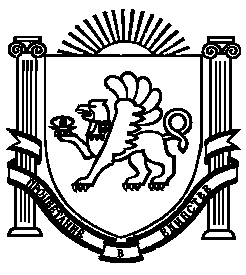 